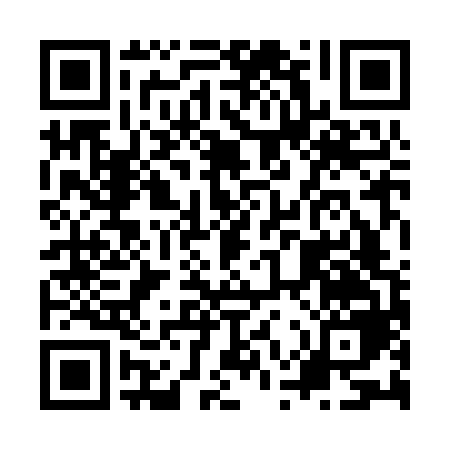 Prayer times for Ocean Grove, AustraliaMon 1 Apr 2024 - Tue 30 Apr 2024High Latitude Method: NonePrayer Calculation Method: Muslim World LeagueAsar Calculation Method: ShafiPrayer times provided by https://www.salahtimes.comDateDayFajrSunriseDhuhrAsrMaghribIsha1Mon6:087:361:264:437:158:372Tue6:097:371:254:427:138:363Wed6:107:381:254:417:128:344Thu6:117:391:254:407:108:335Fri6:127:401:254:387:098:316Sat6:137:411:244:377:078:307Sun5:146:4212:243:366:067:288Mon5:156:4312:243:356:047:279Tue5:166:4412:233:346:037:2610Wed5:176:4412:233:336:017:2411Thu5:186:4512:233:326:007:2312Fri5:186:4612:233:315:597:2113Sat5:196:4712:223:305:577:2014Sun5:206:4812:223:295:567:1915Mon5:216:4912:223:275:547:1716Tue5:226:5012:223:265:537:1617Wed5:236:5112:213:255:527:1518Thu5:246:5212:213:245:507:1319Fri5:246:5312:213:235:497:1220Sat5:256:5412:213:225:477:1121Sun5:266:5512:213:215:467:1022Mon5:276:5512:203:205:457:0823Tue5:286:5612:203:195:447:0724Wed5:296:5712:203:185:427:0625Thu5:296:5812:203:175:417:0526Fri5:306:5912:203:165:407:0427Sat5:317:0012:203:155:397:0328Sun5:327:0112:193:145:377:0129Mon5:337:0212:193:135:367:0030Tue5:337:0312:193:125:356:59